Structure of the Texas State Government Key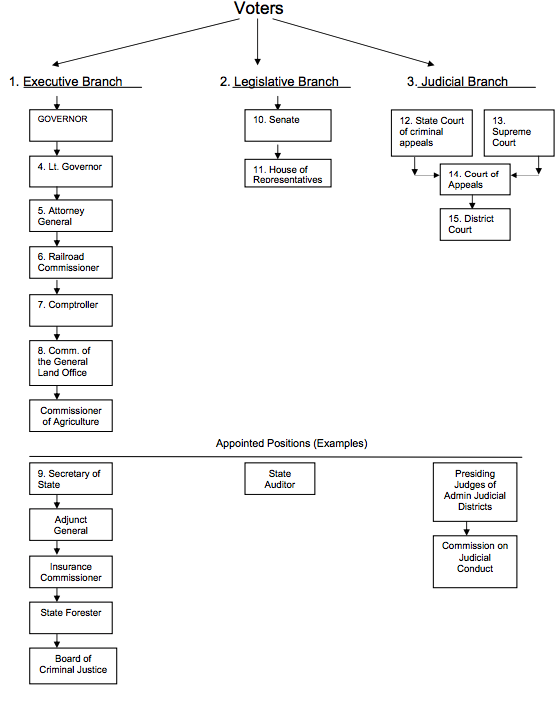 